ПРОЕКТ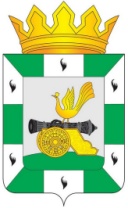 МУНИЦИПАЛЬНОЕ ОБРАЗОВАНИЕ«СМОЛЕНСКИЙ РАЙОН» СМОЛЕНСКОЙ ОБЛАСТИСМОЛЕНСКАЯ РАЙОННАЯ ДУМАРЕШЕНИЕот   _______________________	        № ___О внесении изменений в Положение о комитете по образованию Администрации муниципального образования «Смоленский район» Смоленской области, утвержденное решением Смоленской районной Думы от  28.05.2015 № 38 В соответствии с Уставом муниципального образования «Смоленский район» Смоленской области Смоленская районная Дума РЕШИЛА: 1. Внести в Положение о комитете по образованию Администрации муниципального образования «Смоленский район» Смоленской области, утвержденное решением Смоленской районной Думы от  28.05.2015 № 38 следующие изменения:         1) пункт 1.4. раздела 1 изложить в следующей редакции:«1.4. Комитет   осуществляет свою деятельность во взаимодействии с другими структурными подразделениями   Администрации   муниципального образования «Смоленский район» Смоленской области, органами государственной власти   Смоленской области, органами местного   самоуправления, образовательными и научными учреждениями всех типов, иными организациями.» 2) в разделе 3: а) пункт 3.13; 3.16;3.21; 3.28; 3.29. – исключить. б) пункт 3.42. изложить в следующей редакции:«3.42. Создает условия для реализации Федеральных государственных образовательных  стандартов и Федерального компонента Государственного образовательного стандарта»в) пункт 3.44. изложить в следующей редакции:«3.44. Участвует в пределах своей компетенции в осуществлении контроля за соблюдением Федеральных государственных образовательных  стандартов и Федерального компонента Государственного образовательного стандарта. г) пп.4 пункт 3.46. изложить в следующей редакции:«- реализует в пределах своей компетенции государственную политику в области образования, в том числе совместно с Департаментом Смоленской области по образованию и  науке»д) пп.23 пункт 3.46. исключить.е) пп.24 пункт 3.46. изложить в следующей редакции: «- взаимодействует в пределах своей компетенции с образовательными организациями высшего  и среднего  профессионального образования. 3) По всему тексту слова «учреждения образования» и «образовательные учреждения» заменить словами «образовательные организации» в соответствующем падеже.2. Настоящее решение опубликовать в газете «Сельская правда».Глава муниципального образования «Смоленский район» Смоленской области	О.Ю. ЯзеваПредседатель Смоленской районной Думы                                                  Ю.Г. Давыдовский